文山休閒農場  戶外教學 土窯篇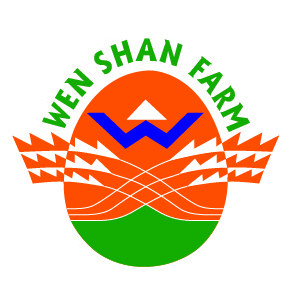   連連看：